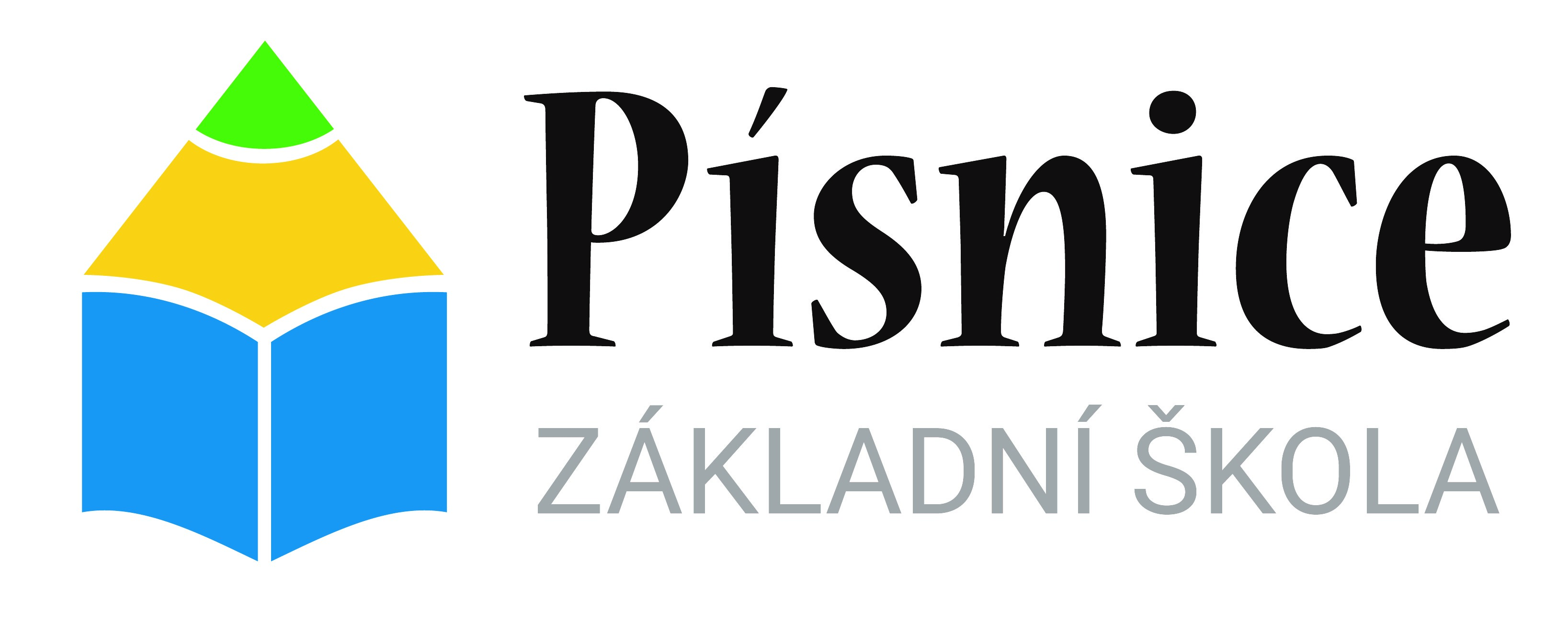 Základní škola s rozšířenou výukou jazykůLadislava Coňka 40/3, Praha 4 – Písnice, 142 00tel.: 261 911 451     e-mail: skola@zspisnice.info    www.zspisnice.info                                P Ř I H L Á Š K A   K E   S T R A V O V Á N Í                               =====================================Jméno dítěte:  ……………………………………………………….Datum narození: ………………………Třída: ……………………Tel. kontakt na zákonného zástupce dítěte  ……………………………………..Kontaktní email: …………………………...............................................................ČÍSLO BANKOVNÍHO ÚČTU ŠKOLNÍ JÍDELNY:  2601130811/2010Pro platby za stravné je třeba uvést: variabilní symbol = evidenční číslo žákaspecifický symbol: 2Odhlášky obědů  se přijímají na ten den nejpozději do 8  hodin ráno.  Telefonní  číslo: 732 268 580  nebo email: jidelna@zspisnice.info. Prosím, nepoužívejte jiná spojení pro odhlášky obědů.Obědy je třeba  platit jednorázovým, či trvalým příkazem dle návodu v informacích o ŠJ. Záloha 800,-Kč na jeden měsíc (strávníci 7-11 let) Záloha 850,-Kč na jeden měsíc (strávníci 11- 15 let) Záloha 1 700,- Kč na jeden měsíc (cizí strávníci) Vyúčtování přeplatků za stravné bude  ke dni  30.6. během července. Potvrzuji svým podpisem správnost uvedených údajů a zavazuji se platit obědy včas.V Praze dne ………………………   Podpis zákonného zástupce ………………………Děkuji za spoluprácivedoucí školní jídelny 